Министерство образования и науки Российской ФедерацииМуромский институт (филиал)федерального государственного бюджетного образовательного учреждения высшего образования«Владимирский государственный университетимени Александра Григорьевича и Николая Григорьевича Столетовых»(МИ ВлГУ)Отделение среднего профессионального образования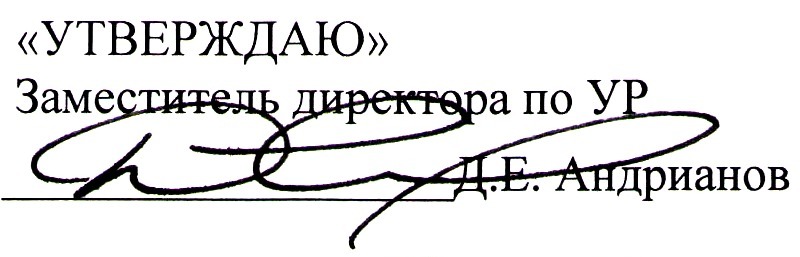 «   01  »       09       2017 г.Рабочая программа дисциплиныУправление персоналомдля специальности 11.02.01 РадиоаппаратостроениеМуром, 2017 г.Рабочая программа учебной дисциплины разработана на основе Федерального государственного образовательного стандарта (далее - ФГОС) по специальности среднего профессионального образования (далее - СПО) 11.02.01 Радиоаппаратостроение №521 от 14 мая 2014 года.Кафедра-разработчик: менеджмента.Рабочую программу составил: канд.экон.наук, доцент Галкина Ю.Е.Рабочая программа рассмотрена и одобрена на заседании кафедры Менеджмента.СОДЕРЖАНИЕ1. ПАСПОРТ РАБОЧЕЙ ПРОГРАММЫ УЧЕБНОЙ ДИСЦИПЛИНЫ 	2. СТРУКТУРА И СОДЕРЖАНИЕ УЧЕБНОЙ ДИСЦИПЛИНЫ 	3. УСЛОВИЯ РЕАЛИЗАЦИИ УЧЕБНОЙ ДИСЦИПЛИНЫ 	4. КОНТРОЛЬ И ОЦЕНКА РЕЗУЛЬТАТОВ ОСВОЕНИЯ 	1. ПАСПОРТ РАБОЧЕЙ ПРОГРАММЫ УЧЕБНОЙ ДИСЦИПЛИНЫ Управление персоналом1.1. Область применения рабочей программыРабочая программа учебной дисциплины является частью программы подготовки специалистов среднего звена в соответствии с ФГОС по специальности 11.02.01 Радиоаппаратостроение.Рабочая программа учебной дисциплины может быть использована в дополнительном профессиональном образовании, для получения дополнительных компетенций, умений и знаний, необходимых для обеспечения конкурентоспособности выпускника на рынке труда и продолжения образования по специальности.1.2. Место учебной дисциплины в структуре программы подготовки специалистов среднего звена:Изучение дисциплины "Управление персоналом" базируется на знании дисциплины "Основы философии", "Психология общения", "Экономика организации", "Менеджмент".1.3. Цели и задачи учебной дисциплины - требования к результатам освоения учебной дисциплины:Цель дисциплины: Совершенствование профессиональных умений и навыков посредством формирования знаний и умений по проблемам рынка труда, оценке эффективности трудовой деятельности.В результате освоения учебной дисциплины обучающийся должен уметь:Решать текущие и стратегические задачи на предприятии в области управления персоналом (ОК-1,ОК-2,ОК-3,ОК-4,ОК-5,ОК-6,ОК-7,ОК-8,ОК-9);Принимать решения в стандартных и нестандартных ситуациях и нести за них ответственность (ОК-3);Ориентироваться в условиях частой смены технологий в профессиональной деятельности (ОК-9).В результате освоения учебной дисциплины обучающийся должен знать:Современные технологии управления персоналом (ОК-1,ОК-2,ОК-3,ОК-4,ОК-5,ОК-6,ОК-7,ОК-8,ОК-9).В результате освоения дисциплины обучающийся должен владеть следующими общими (ОК) и профессиональными (ПК) компетенциями:ОК-1. Понимать сущность и социальную значимость своей будущей профессии, проявлять к ней устойчивый интересОК-2. Организовывать собственную деятельность, выбирать типовые методы и способы выполнения профессиональных задач, оценивать их эффективность и качествоОК-3. Принимать решения в стандартных и нестандартных ситуациях и нести за них ответственностьОК-4. Осуществлять поиск и использование информации, необходимой для эффективного выполнения профессиональных задач, профессионального и личностного развитияОК-5. Использовать информационно-коммуникационные технологии в профессиональной деятельностиОК-6. Работать в коллективе и в команде, эффективно общаться с коллегами, руководством, потребителямиОК-7. Брать на себя ответственность за работу членов команды (подчиненных), за результат выполнения заданийОК-8. Самостоятельно определять задачи профессионального и личностного развития, заниматься самообразованием, осознанно планировать повышение квалификацииОК-9. Ориентироваться в условиях частой смены технологий в профессиональной деятельности1.4. Количество часов на освоение программы учебной дисциплины:Максимальной учебной нагрузки обучающегося 74 часа, в том числе:обязательной аудиторной нагрузки обучающегося 46 часов;самостоятельной нагрузки обучающегося 28 часов.2. СТРУКТУРА И СОДЕРЖАНИЕ УЧЕБНОЙ ДИСЦИПЛИНЫ 2.1. Объем учебной дисциплины и виды учебной работы2.2. Тематический план и содержание учебной дисциплиныДля характеристики уровня освоения учебного материала используются следующие обозначения:ознакомительный (узнавание новых объектов, свойств);репродуктивный (выполнение деятельности по образцу, инструкции или под руководством);продуктивный (планирование и самостоятельное выполнение деятельности, решение проблемных задач).3. УСЛОВИЯ РЕАЛИЗАЦИИ УЧЕБНОЙ ДИСЦИПЛИНЫ 3.1. Требования к минимальному материально – техническому обеспечениюКабинет деловых коммуникацийКомплект учебно-методических пособий, ноутбук, проектор (переносной), проекционный экран (переносной) 3.2. Информационное обеспечение обученияПеречень рекомендуемых учебных изданий, интернет – ресурсов, дополнительной литературы.Основные источники:Скляревская, В. А. Экономика труда : учебник для бакалавров / В. А. Скляревская. — Москва : Дашков и К, 2018. — 304 c. . http://www.iprbookshop.ru/85636.html Маслевич, Т. П. Экономика организации : учебник для бакалавров / Т. П. Маслевич ; под редакцией Е. Н. Косаревой. — Москва : Дашков и К, 2019. — 330 c. — ISBN 978-5-394-03037-6. — Текст : электронный // Электронно-библиотечная система IPR BOOKS : [сайт].. http://www.iprbookshop.ru/85490.htmlАлексейчева, Е. Ю. Экономика организации (предприятия) : учебник для бакалавров / Е. Ю. Алексейчева, М. Д. Магомедов, И. Б. Костин. — 3-е изд. — Москва : Дашков и К, 2019. — 291 c. — ISBN 978-5-394-03287-5. — Текст : электронный // Электронно-библиотечная система IPR BOOKS : [сайт]. . http://www.iprbookshop.ru/85675.htmlДополнительные источники:Нуралиев, С. У. Экономика : учебник для бакалавров / С. У. Нуралиев, Д. С. Нуралиева. — Москва : Дашков и К, 2018. — 431 c. — ISBN 978-5-394-02412-2. — Текст : электронный // Электронно-библиотечная система IPR BOOKS : [сайт]. . http://www.iprbookshop.ru/85586.htmlГоряйнова, Н. М. Психология управления : учебное пособие / Н. М. Горяйнова, В. Н. Горяйнов. — 2-е изд. — Челябинск, Саратов : Южно-Уральский институт управления и экономики, Ай Пи Эр Медиа, 2019. — 274 c. — ISBN 978-5-4486-0654-0. — Текст : электронный // Электронно-библиотечная система IPR BOOKS : [сайт]. 		. http://www.iprbookshop.ru/81492.html	Журнал «Справочник по управлению персоналом». 1Журнал «Проблемы теории и практики управления». 1Журнал «Вопросы экономики» . 1Интернет-ресурсы:Справочно-правовая система «Консультант-Плюс» // Режим доступа:  /http://www.consultant.ru/Справочно-правовая система «Гарант» // Режим доступа:  /http://www.garant.ruБаза данных Федеральной службы статистики// Режим доступа:  /http:/www.gks.ru/Ресурсы электронной библиотеки// Режим доступа:   /e-library http://e-libraryРесурсы электронной библиотечной системы// Режим доступа:   /ibooks/http://ibooks.ru/Министерство экономического развития и торговли// Режим доступа:   /www.economy.gov.ruНовости экономики, рейтинги, исследования// Режим доступа:  /www.rbc.ruСайт информационно-издательского центра «Статистика России» // Режим доступа:  / www.infostat.ruМатериалы по социально-экономическому положению и развитию в России// Режим доступа:  http://finansy.ruМониторинг экономических показателей// Режим доступа:  www.budgetrf.ruОфициальный сайт Центрального банка Российской Федерации (аналитические материалы)// Режим доступа: www.cbr.ruОфициальный сайт Росстата// Режим доступа: www.gks.ruУниверситетская библиотека OnLine// Режим доступа: http://www.biblioclub.ru/Университетская информационная система РОССИЯ (УИС РОССИЯ)// Режим доступа: http://www.uisrussia.msu.ru/is4/main.jspФедеральный образовательный портал "Экономика, социология, менеджмент"// Режим доступа:http://ecsocman.hse.ru/РосБизнесКонсалтинг (материалы аналитического и обзорного характера)// Режим доступа: http://www.rbc.ru4. КОНТРОЛЬ И ОЦЕНКА РЕЗУЛЬТАТОВ ОСВОЕНИЯ 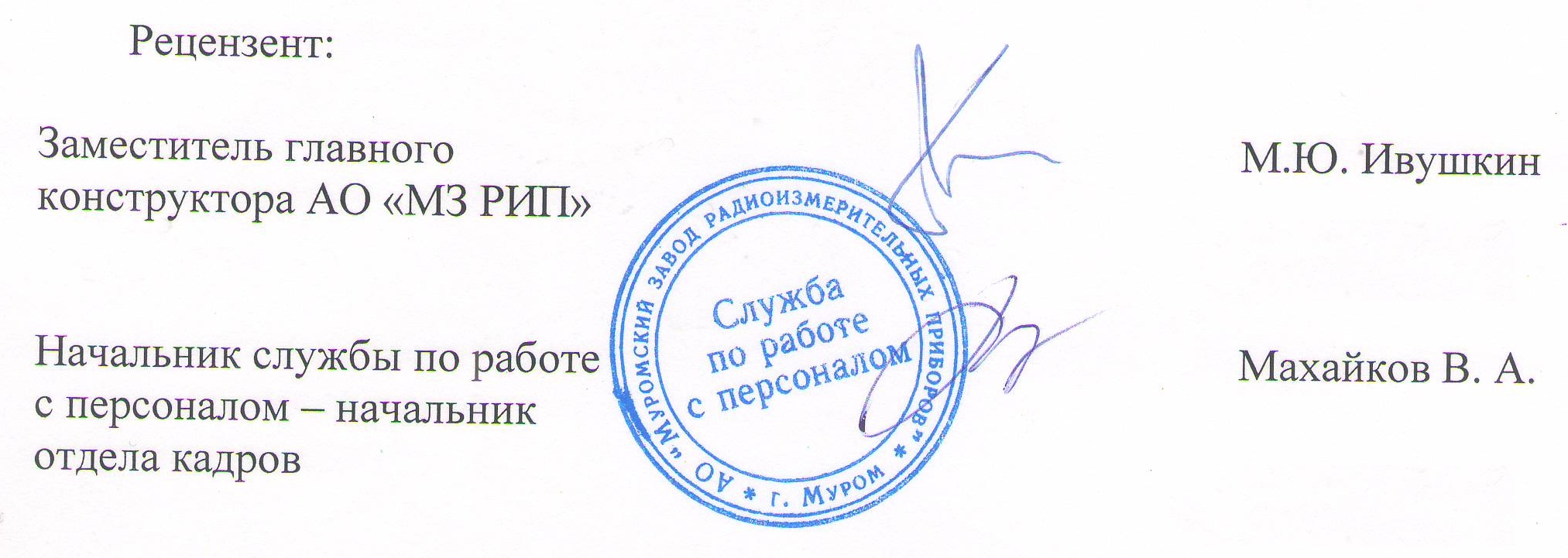 ___________«_______» ______________ _____ г.        (подпись)                               (дата)Протокол № ____от «_______» ______________ _____ г.Заведующий кафедрой Менеджмента Родионова Е.В. ___________           (подпись)Вид учебной работыОбъем часов7 семестрМаксимальная учебная нагрузка (всего)74Обязательная аудиторная учебная нагрузка (всего)46В том числе:лекционные занятия30практические занятия16лабораторные работыконтрольные работыкурсовая работаСамостоятельная работа обучающегося (всего)28Итоговая аттестация в формеЗачётНаименование разделов и темСодержание учебного материала, лабораторные работы и практические занятия, самостоятельная работа обучающихсяОбъем часов Уровень освоения12347 семестрРаздел 1Система работы с человеческими ресурсамиТема 1.1 Кадровая политика организацииСодержание учебного материалаТема 1.1 Кадровая политика организацииЛекционные занятия. Персонал предприятия как объект управления. 21Тема 1.1 Кадровая политика организацииПрактические занятия. Планирование численности персонала на работах технического характера. Процедура поиска работы. Подготовка письма-запроса (резюме). 42Тема 1.1 Кадровая политика организацииСамостоятельная работа обучающихся. Кадровое, информационное и правовое обеспечение системы управления персоналом. 43Тема 1.2 Техника кадрового регулированияСодержание учебного материалаТема 1.2 Техника кадрового регулированияЛекционные занятия. Кадровая политика организации и стратегия управления персоналом. Кадровое планирование. Технология найма и отбора персонала. Профориентация и адаптация. 81Тема 1.2 Техника кадрового регулированияПрактические занятия. Подбор персонала. 22Тема 1.2 Техника кадрового регулированияСамостоятельная работа обучающихся. Современные методы отбора кадров. 43Тема 1.3 Обучение  и оценка персоналаСодержание учебного материалаТема 1.3 Обучение  и оценка персоналаЛекционные занятия. Обучение персонала. 21Тема 1.3 Обучение  и оценка персоналаСамостоятельная работа обучающихся. Методы оценки персонала. 43Тема 1.4 Управление деловой карьеройСодержание учебного материалаТема 1.4 Управление деловой карьеройЛекционные занятия. Управление деловой карьерой персонала. 21Тема 1.4 Управление деловой карьеройПрактические занятия. Управление деловой карьерой. 22Тема 1.4 Управление деловой карьеройСамостоятельная работа обучающихся. Факторы, влияющие на развитие карьеры. 43Раздел 2Организация человеческих ресурсовТема 2.1 Система управления персоналом организацииСодержание учебного материалаТема 2.1 Система управления персоналом организацииЛекционные занятия. Система управления персоналом организации. 21Тема 2.1 Система управления персоналом организацииСамостоятельная работа обучающихся. Личностный потенциал современного работника. 43Раздел 3Формирование коллектива предприятияТема 3.1 Формирование коллективаСодержание учебного материалаТема 3.1 Формирование коллективаЛекционные занятия. Управление поведением персонала организации. Формирование коллектива. Кадровый аудит. Оценка результатов труда персонала. Оценка эффективности управления персоналом. 101Тема 3.1 Формирование коллективаПрактические занятия. Обучение основам самоменеджмента. Изучение зарубежного опыта управления человеческими ресурсами. 42Тема 3.1 Формирование коллективаСамостоятельная работа обучающихся. Должностная инструкция, ее структура и значение в управлении персоналом. 43Тема 3.2 Мотивация трудового поведенияСодержание учебного материалаТема 3.2 Мотивация трудового поведенияЛекционные занятия. Мотивация трудового поведения. 21Тема 3.2 Мотивация трудового поведенияПрактические занятия. Принятие управленческих решений с использованием теорий мотивации, лидерства и власти. 22Тема 3.2 Мотивация трудового поведенияСамостоятельная работа обучающихся. Современные подходы к мотивации на отечественных  предприятиях. 43Тема 3.3 Управление конфликтами в организацииСодержание учебного материалаТема 3.3 Управление конфликтами в организацииЛекционные занятия. Управление конфликтами и стрессами. 21Тема 3.3 Управление конфликтами в организацииПрактические занятия. Управление конфликтными ситуациями. 22Всего:74Результаты обучения (освоенные умения, усвоенные знания)Формы и методы контроля и оценки результатов обученияРешать текущие и стратегические задачи на предприятии в области управления персоналомтестирование, выполнение практических заданийПринимать решения в стандартных и нестандартных ситуациях и нести за них ответственностьтестирование, выполнение практических заданийОриентироваться в условиях частой смены технологий в профессиональной деятельноститестирование, выполнение практических заданийСовременные технологии управления персоналомтестирование